BIODATAIdentitas Diri     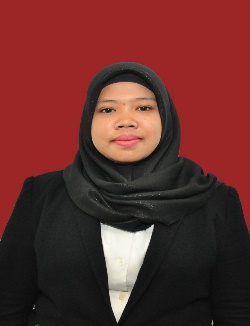 Nama			: Riski AminaNPM			: 161364111Tempat/Tanggal Lahir	: Gunung Tua, 12 Juni 1998    Jenis Kelamin		: PerempuanAgama			: IslamAlamat			: Link II kel. Pasar Gunung Tua	                            	   Kecamatan Padang Bolak                                          No. Telp/HP		: 0812-6937-8763PendidikanSD			: SD Negeri 101080 Padang BolakSLTP			: SMP Negeri 02 Padang BolakSLTA			: SMA Negeri 01 Padang BolakS1			: Universitas Muslim Nusantara Al-Washliyah				  (PIPS/ Pendidikan Ekonomi)Judul Skripsi		: Perbedaan Hasil Belajar Ekonomi Menggunakan Model                                        Pembelajaran Snowball Throwing Dan Cooperative                                          Integrated Readingan Composition (CIRC) Siswa Kelas XI SMA Sumatera UtaraDosen Pembimbing 1	: Dra. Surtiani Ibtisam, M.SIDosen Pembimbing 2	: Cita Ayni Putri Silalahi, S.E.I, M.E.IOrang TuaNama Ayah		: Alm. Astol Efendi SimamoraNama Ibu		: Nur Hanipah DalimunthePekerjaan		: WiraswastaAlamat			: Link II kel. Pasar Gunung Tua	                            	   Kecamatan Padang BolakMedan,	    Agustus 2021Hormat saya,Riski Amina